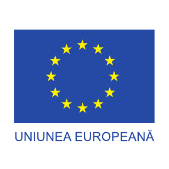 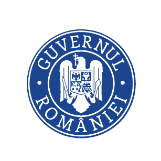 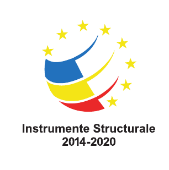 										23 octombrie 2023Anunț privind semnarea Deciziei de Finanțare pentru proiectul"Sprijin pentru dezvoltarea, testarea, optimizarea si îmbunătățirea sistemului informatic integrat MySMIS2021/SMIS2021+", cod proiect 2.002, cod MySMIS 161901Ministerul Investițiilor și Proiectelor Europene prin Programul Asistență Tehnică (PAT) 2021 – 2027 are drept scop asigurarea sprijinului pentru implementarea eficientă și eficace a fondurilor europene aferente Politicii de Coeziune, în România. PAT 2021 – 2027 asigură nevoile specifice de asistență tehnică pentru patru programe din cadrul exercițiului financiar curent, respectiv Programul Dezvoltare Durabilă (PDD), Programul Creștere Inteligentă, Digitalizare și Instrumente Financiare (PCIDIF), Programul Sănătate (PS), precum și pentru Programul Asistență Tehnică. Totodată, PAT 2021 – 2027 asigură nevoile orizontale de asistență tehnică pentru sistemul de coordonare, gestionare și control al fondurilor și pentru beneficiari/potențiali beneficiari.În data de 24.10.2023 a fost semnată Decizia de Finanțare nr. 2.002 pentru proiectul „Sprijin pentru dezvoltarea, testarea, optimizarea și îmbunătățirea sistemului informatic integrat MySMIS2021/SMIS2021+ și pentru creșterea capacităților de utilizare a aplicației MySMIS2021”, proiect cofinanțat din Fondul European de Dezvoltare Regională prin Programul Asistenta Tehnica 2021-2027, Axa Prioritară 2, Îmbunătățirea capacității de gestionare și implementare și asigurarea transparenței fondurilor FEDR, FC, FSE+, FTJ, Obiectivul specific Asigurarea AT necesare derulării activităților de coordonare și control al fondurilor și de gestionare a POAT, POS, PODD și POCIDIF 2021-2027.Obiectivul general al proiectului constă în dezvoltarea și menținerea unui sistem informatic funcțional și eficient pentru gestionarea asistenței financiare  nerambursabile aferentă politicii de coeziune a Uniunii Europene pentru perioada 2021-2027. Sistemul asigură, pe de o parte, schimbul de date între beneficiari și autorități în toate etapele ciclului de viață al unui proiect și, pe de altă parte, înregistrarea și stocarea electronică a datelor referitoare la fiecare operațiune necesară pentru monitorizarea, evaluarea, gestiunea financiară, verificarea și auditul, pentru asigurarea securității, a integrității și a confidențialității datelor, precum și a autentificării utilizatorilor.Obiectivele specifice:1. Asigurarea capacității administrative a DCSMISIT în vederea analizării, optimizării, îmbunătățirii și dezvoltării sistemului informatic integrat MySMIS2021/SMIS2021+;2. Îmbunătățirea capacității de utilizare a aplicației MySMIS2021 – Front Office a beneficiarilor fondurilor europene nerambursabile aferente politicii de coeziune;3. Îmbunătățirea capacității de utilizare a aplicației MySMIS2021 – Back Office a structurilor de management și control ale fondurilor europene nerambursabile aferente politicii de coeziune (AM, OI etc.).Rezultatul așteptat: R1. Capacitate asigurată a structurii DCSMISIT de analiză, dezvoltare, optimizare, adaptare a cerințelor utilizatorilor aplicațiilor sistemului informatic integrat MySMIS2021/SMIS+; R2. Sistem integrat MySMIS2021/SMIS2021+ documentat tehnic (diagrame, verificare și actualizare a documentației codului sursă, arhitectura bazei de date, realizare/actualizare de manuale și tutoriale ale sistemului etc.); R3. Beneficiari, potențiali beneficiari și personal al structurilor de gestiune și control ale fondurilor aferente politicii de coeziune instruiți în utilizarea aplicațiilor sistemului informatic integrat MySMIS2021/SMIS2021+ – numar de participanți la instruire: minimum 1700 .Beneficiar: Ministerul Investițiilor și Proiectelor Europene - Direcția Coordonare SMIS și IT.Valoarea totală a proiectului: 31,549,872.92 lei,Valoarea eligibilă este de 30,961,272.92 lei (din care 16,300,086.92 lei Cheltuieli totale nerambursabile și 14,661,186.00lei Cheltuieli totale contribuție proprie).Perioada implementare: 23.10.2023 – 31.12.2028Proiect cofinanțat din Fondul Social European prin Programul Asistență Tehnică (PAT) 2021-2027.Ministerul Investițiilor și Proiectelor Europene – Direcția Coordonare SMIS și ITȘos. București-Ploiești, nr. 1 – 1B, Victoria OfficeIntrarea str. Menuetului, nr. 7, Sector 1, BucureștiE-mail: contact@mfe.gov.ro